Занятие по развитию речи в подготовительной группе«Весну выручаем»Образовательная область: речевое развитие.Цель: закрепить представления детей о характерных признаках весны,показать связь весенних изменений в живой и неживой природе.Задачи:Образовательные:Активизировать словарь детейОбобщить знания детей о весенних явлениях, о жизни птиц, животных,растенийРазвивающие:Закреплять навыки употребления в речи детей сравнительных оборотов.Закрепить термин «предложение», правильно «читать» его, развивать умениеназывать слова в предложении последовательно и в разбивку.Активизировать в речи детей прилагательные и глаголы, согласовыватьчислительные с существительными; образование существительных вродительном падеже; образование однокоренных слов;Воспитательные:Воспитывать бережное отношение и любовь к природеСловарная работа:Продолжать расширять и уточнять знания детей об окружающем.Обогащать речь существительными, обозначающими растения, животных,птиц, насекомых.Расширить словарь признаков по теме: «Весна».Оборудование:Шары, изображающие тучку, мяч, карточки с цифрами, силуэты перелетныхптиц, мольберт, нарисованные изображения солнца, дерева, зеленыелистики.Ход занятияВстанем рядышком, по кругу,Скажем «Здравствуйте» друг другу,Нам здороваться не лень:Всем «Привет!» и «Добрый день!»Если каждый улыбнётся,Утро доброе начнётся.-Доброе утро! Я рада вас видеть!Воспитатель: Ребята, посмотрите, сегодня в нашей группе появилось что-тонеобычное. Как вы думаете, что бы это могло быть? На что это похоже?Дети: шары, украшение, облачко, тучка, капельки дождяВоспитатель: У нас появилась волшебная тучка!Тучка по небу гуляла,Тучка бусы растеряла.Как хрустальные горошки,Закатились к нам в окошко.Воспитатель: Ребята, тучка не хочет, чтобы к нам пришло весеннее тепло.Весна попросила обратиться к вам за помощью. Как вы думаете, мы сможемвыручить весну? Давайте попробуем. А чтобы это произошло, нам нужновыполнить задания, которые она приготовила. Вы готовы помочь?Воспитатель: Вначале нам с вами нужно вспомнить, после какого временигода наступает весна, перед каким временем?Дети: Весна наступает после зимы. Она бывает перед летом.Воспитатель: Ребята, давайте вспомним приметы весны.(1 задание)Дети: растаял снег, потекли ручьи, появились проталины, закапали сосульки,прилетели птицы, на деревьях набухли почки, расцвели первые цветы,зацвели деревья.Воспитатель: Тучка приготовила следующее задание. Давайте поиграем ирасскажем про солнышко.(2 задание)Проводиться игра «Сравни и назови», в ходе которой воспитатель, бросаяребенку мяч, начинает фразу, а ребенок должен ее закончить.Солнце желтое, как… (одуванчик, цыпленок, лимон).Солнце круглое, как… (мячик, апельсин, колобок).Солнце ласковое, как… (бабушка, мама, ветерок, теплое море).Солнце веселое, как… (песенка, клоун).Солнце теплое, как …(печка, рукавички, свитер)Солнце яркое, как… (лампочка, фонарь, звезда)Солнце жаркое, как… (огонь, костер)(После игры дети садятся на стулья).Воспитатель: Действительно, Солнце – самое большое и доброе чудо.Давайте выполнять следующее задание .(3 задание)Игра называется «Живые слова». Вы будете не детьми, а словами.Я вам назову предложение: «Весной солнце ярко светит».Давайте скажем тихо.Повторите это предложение.А теперь произнесем громко, радостно.Сколько слов в предложении? (четыре) Назовите эти слова. (Дети называют)Кто будет словами этого предложения? (Дети выбирают слова, становятся вряд слева направо и произносят предложение).Теперь я хлопну в ладоши, слова разойдутся, а когда я позову «Слова ко мне!они снова станут по порядку. (Дети - «слова» произносят предложение) Воспитатель: Если мы уберем слово «ярко», какое предложение получится?Дети: Весной солнце светит.Воспитатель: А если уберем слово «весной», какое предложениепрочитаем?Дети: Солнце светит.Воспитатель: Весною, как только растает снег, распускаются первые цветы.Выходите скорее на полянку.(4 задание)Воспитатель: Ребята, посмотрите сколько проталинок. Выберите себепроталинку и скажите, сколько и каких распустилось на ней цветов.Дети: На моей проталине выросло два голубых подснежника, а на моейпроталине три ландыша.Воспитатель: Молодцы, можем отправляться дальше.Физкультминутка.Чтобы ровной была спинка, очень нам нужна разминка,Ну-ка, встань, не зевай и за нами повторяй!"Утром солнышко встает, теплый лучик детям шлет (дети встают, разводят руками)Здравствуй, солнышко, привет, без тебя нам жизни нет (кружатся вокруг себя,руками показывают лучи)Землю солнышко пригрело, (разводят вокруг себя руками)Птичка радостно запела (руками изображают взмах крыльями)Зажурчали ручейки (ладошки сложить вместе, волнообразными движениямиизобразить ручеек)Зацвели вокруг цветы небывалой красоты (приседают и снова встают, рукиподнимают вверх)Воспитатель: Кто еще с приходом весны просыпаются? (Насекомые)Дети: пчела, стрекоза, божья коровка, бабочка, паук, муха, кузнечик,гусеница, муравей.Воспитатель: Мальчики выберите себе насекомое, которое не летает,девочки, которые летают, и назовите их со словом «много» (образованиесущ. в родит. падеже)	Дети: бабочка – много бабочек, жук – много жуков, и т.д.(6 задание)Воспитатель: Придумайте предложение с насекомыми по этой схеме(предлагается по очереди три варианта схем).Дети: Бабочка летает. Бабочка на цветке. Бабочка высоко летает.Воспитатель: Как вы думаете, кто обрадуется появлению насекомых?Дети: Насекомым обрадуются птицы, потому, что насекомые – корм дляптиц.Воспитатель: А ещё, чтобы выручить весну, нам нужно вспомнить птиц,которые возвращаются из тёплых краёв.(7 задание)Дети: грач, скворец, ласточка, лебедь.Воспитатель: ребята, если вы отгадаете загадку, то узнаете, кто просыпаетсяещё веснойХодит летом косолапо,А зимой сосет он лапу. (Медведь)(8 задание)Воспитатель: Ребята назовите медведю медвежьи слова (родственные слова)Дети: Медведище, медвежата, медвежонок, медведица, медвежонок, мед-вежий, медвежьи, медвежья.(9 задание)Игра «Кто, где живёт?»Сейчас мы с вами превратимся в животных. Нам нужно определитьколичество слогов в названии животных и расселить их каждого в свойдомик. В домик с одним окном поселятся животные, в названии которых 1слог, в домик с двумя окнами – животные с 2 слогами (дети определяют иназывают количество слогов в словах).Воспитатель: Ребята, а что еще пробуждается весной?Дети: деревья.Воспитатель: Назовите, из каких частей состоит дерево?Дети: Корни, ствол, кора, ветви, почки, листья, крона.Воспитатель: А чего не хватает на нашем весеннем дереве?Дети: Не хватает листьев.Воспитатель: Ребята, подарим нашему дереву листья и назовем свойлистик красивым словом. (Дети берут листик и приклеивают на ветви дерева).Дети: Мой листик липкий, мой листик нежный, мой листик маленький, мойлистик зеленый, мой листик треугольный, мой листик свежий, мой листикмолодой, мой листик дубовый, березовый.Воспитатель: Молодцы, вот наше дерево зашумело листвой.Воспитатель: Мы справились со всеми заданиями? (ДА)! И путешествиенаше закончились. (Из-под тучки появляется солнышко). Солнце благодаритвас за помощь.Воспитатель: Ребята, так какое важное дело делают солнечные лучи?Дети: Согревают землю, дают жизнь нашей планете и всему живому! Конспект ООД по развитию речи в подготовительной группе «Весна»                                        (составление рассказа)
Тема: «Весна»
Пр. задачи: учить составлять описательные рассказы с опорой на схему; составлять простые распространенные предложения; упражнять в подборе определений к существительным, в составлении сложных предложений с союзом «потому что»; совершенствовать монологическую речь, звукопроизношение. Развивать наблюдательность, умение фантазировать.
Материал: картинки весенних цветов (при возможности живые цветы, схема: в центре круга сюжетная картинка «Весна», от нее идут стрелки к маленьким предметным картинкам – солнце, деревья, трава, земля, птицы, труд людей.
Ход:
В: Ребята послушайте загадку. Когда это бывает?
Солнце ласково смеётся
Светит ярче, горячей
И с пригорка звонко льётся
Разговорчивый ручей. (Это происходит весной).
В: Какие изменения происходят весной в природе, в жизни людей, животных, птиц? (Ярко светит солнце, появляются на деревьях листья, зеленая трава, прилетают перелетные птицы. После зимы просыпаются животные, появляются первые цветы, начинаются полевые работы).
В: Давайте придумаем красивые слова о солнце. Какое оно весной?
За правильный ответ дети получают цветок, а в конце складываем букет.
(Солнце весной светлое, ясное, ласковое, греет все сильнее и сильнее).
По аналогии дети называют слова о небе (голубое, чистое); облаках (белые, пушистые, перистые); листьях на деревьях (нежные, пахучие, клейкие, ярко-зеленые); земле (стала теплой, рыхлой, мягкой).
В: Весной появляются перелетные птицы. Что же они делают?
(Птицы вьют гнезда, выводят птенцов, поют, чирикают, щебечут, ловят мошек).
В: Просыпаются звери. Что происходит с ними? (Выползают, прыгают, бегают, рады весне).
В: С наступлением весны меняется и жизнь людей. Как это происходит?
(Люди меняют зимнюю одежду на весеннюю. На огороде сажают овощи, в поле сеют).
В: Наступила весна. Что мы можем о ней сказать? Какая она? (Весна долгожданная, звонкая, цветущая, теплая).
В: давайте с вами выйдем на нашу цветущую полянку и немножко отдохнем.
Физ. минутка «Что делает?»
В: Я буду бросать вам мяч. Кто его поймает, тот отвечает на вопрос.
Льдинки – тают.
Птицы – летают, вьют гнезда.
Облака – плывут.
Трава – зеленеет.
Звери просыпаются, линяют
Солнце – светит.
Вот сколько слов мы подобрали о весне. А теперь давайте составим набольшие рассказы о красавице-весна, используя те слова, которые мы придумывали.
Выставляется схема. Примерный рассказ ребенка.
Наступила долгожданная весна. Солнце греет все сильнее, земля согрелась и стала мягкой. Полянки покрыты зеленой шелковистой травой. На деревьях появились зеленые листочки. По небу поплыли легкие пушистые облака. Из теплых стран прилетают перелетные птицы, вьют гнезда, выводят птенцов. Много работы и у людей, они сажают овощи на огороде, вскапывают в саду дорожки. Все рады теплой солнечной весне.
Игра «Почему»
В: Почему тает снег? (Снег тает потому, что ярче светит солнце).
В: Почему появилась трава? (Трава появилась потому, что стало тепло).
В: Почему прилетели перелетные птицы? (Птицы прилетели потому, что наступила весна).
В: Молодцы ребята! Много красивых слов придумали о весне. Настало время составить букет из цветов и полюбоваться их красотой.
Звучит «Вальс цветов», дети танцуют
Конспект ООД : «Пересказ рассказа «Ранняя весна».
Программное содержание.
- Закрепить знания о характерных признаках ранней весны; закрепить умение образовывать существительные с уменьшительно-ласкательными суффиксами; существительные множественного числа;
- Учить детей пересказывать рассказ близко к тексту;
- Продолжать учить детей согласовывать существительные с прилагательными в роде, числе и падеже;
- Воспитывать любовь к природе.
Методы и приемы. Сюрпризный момент, отгадывание загадки, игровая мотивация, вопросы к детям, дидактические игра и упражнения, пальчиковая гимнастика, чтение рассказа, пересказ рассказа детьми. стимулирование детей.
Материалы и оборудование. Репродукции картин: И Левитан «Март», К. Саврасов «Грачи прилетели», картинка «Весна», конверт с письмом, предметно-схематические модели к рассказу «Ранняя весна».
Словарная работа. Обогащение словаря детей словами-предметами, признаками, действиями по темам: «Ранняя весна», «Перелетные птицы».
Предварительная работа. Наблюдения на прогулке, беседа о ранней весне, рассматривание иллюстраций с весенними пейзажами, дидактические игры по темам, отгадывание загадок и заучивание стихотворений о весне.
Модель образовательной деятельности.
I. Организационный момент.
Воспитатель находит письмо:
Кто-то бросил мне в оконце
Посмотрите, письмецо.
Может это лучик солнца,
Что щекочет мне лицо?
- Отгадаете загадку — узнаете от кого пришло письмо:
Пришли теплые деньки,
Зазвенели ручейки,
Подснежник расцветает.
Когда это бывает? (Весной.)
- Почему вы решили, что это письмо написала весна?
I. Сообщение темы и целей.
- Как вы думаете о каком времени года мы будем говорить?
- Правильно, мы будем говорить о ранней весне, вспомним признаки ранней весны.
III. Беседа по теме. Рассматривание картин «Март», «Грачи прилетели».
- Перед нами картина известного русского пейзажиста И. Левитана – «Март» и
картина К. Саврасова «Грачи прилетели», рассмотрите их.
- Как вы думаете, какое время года изображено на картинах?
- После какого времени года наступает весна?
- Назовите весенние месяцы.
- Что происходит с солнцем?
- Почему снег лежит не на всей земле?
- Почему начинает таять снег?
- Что появляется на крышах?
- Что днем капает с крыш?
- Что происходит с дорогами?
- Какие птицы прилетают раньше всех?
IV. Дидактическая игра «Назови ласково» Теплый день – теплый денек, ласковое солнце, солнечный луч, белое облако, теплый ветер, прозрачная сосулька, талая вода, рыхлый снег, черная проталина, подтаявшая дорога, огромная лужа, быстрый ручей, тонкий лед, высокое дерево, сломанная ветка, перелетная птица, уютное гнездо.
V. Дидактическая игра «Один - много» (Облако - облака, луч -, ветер -, день -, сосулька -, капель -, сугроб -, проталина -, дорога -, лужа -, ручей -, дерево -, куст -, ветка -, птица -, гнездо -)
VI. Дидактическая игра «Повтори не ошибись» (три весенних слова)
1. Капель, проталина, грач;
2. Лужа, подснежник, ледоход;
3. Половодье, слякоть, первоцвет;
4. Ручей, гнездо, луч;
5. Тепло, ясно, сыро;
6. Хлопочут, поправляют, вьют;
7. Оживает, капает, цветет;
8. Тает, журчит, согревает;
9. Набухают, пробивается, появляется;
10. Поет, заливается, радуется;
11. Капает, звенит, просыпается;
12. Приходит, освещает, распускаются,
13. Тяжелый, рыхлый, грязный.
14. Сосулька — вода - лужа;
15. Ручей - дождь - капель;
16. Деревья — почки - листочки;
17. Теплый - яркий - солнечный;
18. Капает - журчит - набухает;
19. Греет - светит - тает
VII. Речь с движением «Весеннее солнце»
VIII. Дидактическое упражнение «Скажи со словом весенний».
Весенний – день, небо, ручей, лес, цветок,
Весенняя – погода, капель, ветка
Весеннее - утро, настроение, дерево, солнце, ненастье
IX. Чтение рассказа «Ранняя весна».
РАННЯЯ ВЕСНА
Наступила ранняя весна. Жарче греет солнце. Везде начал таять снег. Появились лужи и проталинки. Побежали ручейки. На деревьях и кустах набухают почки. В лесу расцвели подснежники.
Беседа по содержанию рассказа.
- Какое время года наступило?
- Как стало греть солнце?
- Что начал делать снег?
- Что появилось?
- Что набухает на деревьях и кустах?
- Что расцвело в лесу?
X. Повторное чтение рассказа.
XI. Пересказ рассказа детьми (предметно-схематические модели) .
XII. Подведение итога.
- О каком времени года говорили? В какие игры играли? Какой рассказ пересказывали?Конспект ООД по рисованию «Цветущая весна» в подготовительной группе

Цель: Формировать умения изображать цветущую весну.
Задачи:
- закреплять умения рисовать цветущие деревья, кустарники, цветы.
- закреплять техники рисования.
- формировать умения смешивать краски для получения нужного цвета.
- формировать чувство композиции, цвета, ритма.
- закреплять представления об окружающем мире, о природе нашего края.
- закреплять и обобщать знания о признаках весны.
Предварительная работа: рассматривание альбома «Весна», чтение стихов о весне, наблюдения на прогулке за цветущими деревьями, рассматривание иллюстраций в книгах и энциклопедиях.
Материал и оборудование: Альбомный лист, краски акварельные, кисти, баночка с водой, палитра, простой карандаш, восковые мелки. Наглядный материал из серии «Весна».
Ход:
Воспитатель: Ребята, сегодня у нас гость, девочка-Веснушка. Давайте поздороваемся.
Веснушка: Здравствуйте, ребята! Я хочу вам рассказать одну грустную историю.
«Однажды злая Вьюга заколдовала Весну. Она сказала, что Весна никогда не наступит. И скоро вся земля покроется снегом и льдом. Но расколдовать Весну смогут только добрые, веселые, маленькие человечки».
Ребята, как же так, значит, теперь Весна не наступит. А я так люблю весеннее тепло, когда все зеленеет, цветет, летают насекомые, поют птицы.
Воспитатель: Не огорчайся Веснушка. Мы с ребятами что-нибудь обязательно придумаем. Правда, ребята? Чем мы можем помочь Весне?
Ответы детей.
Воспитатель: Я думаю, наши ребята сами помогут расколдовать Весну!. Ведь они и есть те самые маленькие, веселые человечки, про которых говорила Вьюга.
А чтобы помочь Весне мы будем отгадывать весенние загадки.
Кленам, липам и дубочкам
Новые дарю листочки,
Милых пташек приглашаю
Возвратиться с юга
И на север провожаю
Зимушку-подругу. (Весна)
Он растет красивый, нежный,
Голубой иль белоснежный.
Даже раньше расцветает,
Чем на речке лед растает.
Распустился точно в срок
Первый мартовский цветок. (Подснежник)
В мае стали очень ярки
Все луга, поляны, парки.
Посреди стеблей зеленых
Разноцветные бутоны.
Синие и красные,
Нежные, прекрасные.
Соберем из них букеты,
Что же это, что же это? (Цветы)
Их в Голландии найдете,
Там везде они в почете.
Словно яркие стаканы,
В скверах там цветут … тюльпаны
Он — цветочный принц—поэт
В шляпу желтую одет.
Про весну сонет на бис
Прочитает нам … нарцисс
Зеленеет даль полей,
Запевает соловей,
В белый цвет оделся сад,
Пчелы первые летят,
Гром грохочет. Угадай,
Что за месяц это? … май
Сад примерил белый цвет,
Соловей поет сонет,
В зелень наш оделся край –
Нас теплом встречает… май
Веснушка: ребята, вы такие молодцы! У меня сразу появилось весеннее настроение.
Я предлагаю вам поиграть в весеннюю викторину. Внимание вопросы:
1. Зацветает самый первый. (подснежник)
2. Назовите весенние месяцы.
3. Назови деревья, которые носят «сережки».
4. Из каких цветов девочки плетут веночки на голову?
5. В каком месяце распускаются листья на деревьях?
6. Назовите цветущие деревья.
7. Кто опыляет цветущие растения?
Веснушка: Молодцы ребята!
Воспитатель: Ребята, я думаю, мы с вами сможем помочь Весне. Я предлагаю каждому из вас изобразить цветущую весну на листе бумаги. А потом все ваши рисунки мы сложим в большой конверт и отправим злой Вьюге. Я надеюсь, увидев такие замечательные рисунки, сердце злой Вьюги оттает и она расколдует Весну.
Ну что вы со мной согласны, ребята? Тогда приступаем.
Ребята, скажите, что можно изобразить в рисунке? Ответы детей. (Цветы, цветущие деревья, травку, солнышко) .
Что нам понадобиться для рисования? Ответы детей. (краски, кисти, простой карандаш, восковые мелки) .
Скажите, а каких красок будет больше на рисунках? Ответы детей. (зеленой, желтой, красной, голубой)
Ребята, а чтобы получить другой цвет, более темный или светлый, что нам понадобиться? (палитра)
Правильно, в палитре мы можем смешивать любые краски и получать нужный вам оттенок.
С чего начнем рисовать? Ответы детей. (сначала сделать набросок простым карандашом)
Молодцы, приступаем! После наброска будем работать акварелью.
Ну что, набросок готов, я думаю пора отдохнуть.
Физминутка «Весенняя»
Чтобы ровной была спинка, очень нам нужна разминка,
Ну-ка, встань, не зевай и за нами повторяй! "
Утром солнышко встает, теплый лучик детям шлет (дети встают, разводят руками)
Здравствуй, солнышко, привет, без тебя нам жизни нет (кружатся вокруг себя, руками показывают лучи)
Землю солнышко пригрело, (разводят вокруг себя руками)
Птичка радостно запела (руками изображают взмах крыльями)
Зажурчали ручейки (ладошки сложить вместе, волнообразными движениями изобразить ручеек)
Зацвели вокруг цветы небывалой красоты (приседают и снова встают, руки поднимают вверх) .
Воспитатель: Ну вот и отдохнули. А теперь продолжаем работать, но уже акварелью. Ребята, не забываем работать аккуратно. Веснушка посмотри, а тебе нравится как наши ребята рисуют?
Веснушка: Да очень. А можно мне тоже нарисовать свою картинку?
Воспитатель: Конечно можно! А потом мы сравним все рисунки.
Какая ты молодец Веснушка! У тебя очень красиво получается.
Ну что ребята, я думаю, у вас все готово. Давайте посмотрим на каждый рисунок и отметим самые лучшие. А теперь нам покажет свой рисунок Веснушка.
Просто замечательно! Все очень старались!
Ребята, как вы думаете, такие рисунки понравятся злой вьюге?
Дети: Да.
Воспитатель: А сейчас мы их все соберем и сложим в конверт. Но куда же нам отправить их, мы ведь не знаем, где живет злая Вьюга?
Веснушка: А вот я то как раз знаю! Я отнесу сама этот конверт. Спасибо вам ребята за помощь и замечательно проведенное время вместе с вами. А я буду ждать наступления Весны. До свидания!
Воспитатель: Ребята, как вы думаете, наступит Весна?
Ответы детей.
Воспитатель: Я очень рада, что мы смогли помочь Веснушке. И познакомились с новым другом. А сейчас, я предлагаю пойти на улицу и посмотреть, какая она «Цветущая весна»!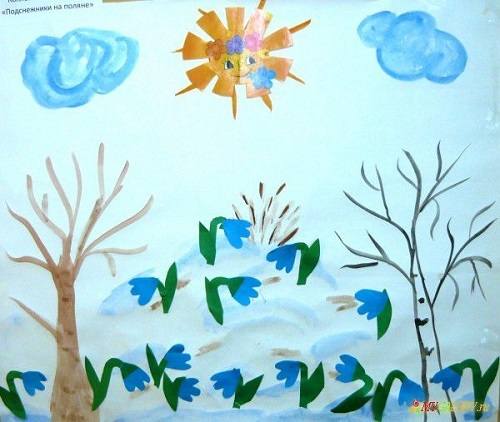 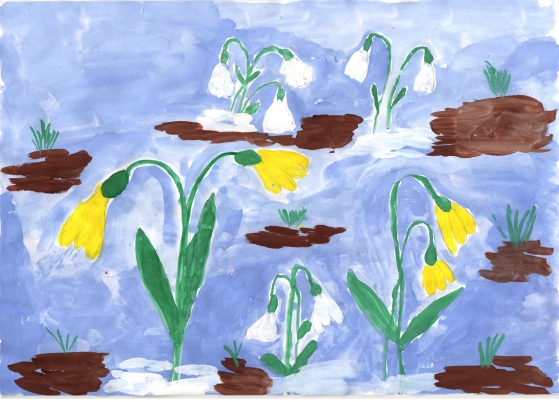               Конспект занятия по аппликации «Ландыши»

Программные задачи: продолжать учить детей выполнять аппликацию способом "обрывания", создавать определенное изображение; развивать интерес к продуктивной деятельности.
Материал для работы:1/2 голубой картон с наклеиными листьями ландыша, белая цветная бумага, клей, кисточки для клея, клеенка, салфетка.
Предварительная работа:На прогулке рассмотрели с детьми цветущие ландыши, отметили их строение, цвет и форму цветков.

Ход работы: Рассказать детям легенду про ландыш: "Всю свою жизнь Весна путешествует с юга на север, нигде не задерживается надолго. Однажды Весна встретила прекрасного юношу по имени Ландыш. Она принесла ему тепло, счастье и радость. Однако скоро Весна прошла, и наступило жаркое лето. Юноша Ландыш, расстроенный, плакал так горько, что в том месте, где его слезы падали на землю, вырастали белые цветы- ландыши".
Рассмотреть с детьми ландыш (на картинке), обратить внимание на особое строение цветков ландыша: на тонком стебельке сидят маленькие цветочки, друг за другом.
Объяснить детям способ изготовления аппликации: " Полянку, где пока еще не распустились ландыши, нужно заполнить цветами: из белой бумаги способом "обрывания" формируем маленькие ландыши и располагаем их на стебельке так, как они растут в природе: друг за другом, как будто каждый ландыш живет в своем стебельке-домике на отдельном этаже".
Провести динамическую паузу
Предложить детям начать работу, оказывать помощь по необходимости. По окончании работы выставить все аппликации на доске. 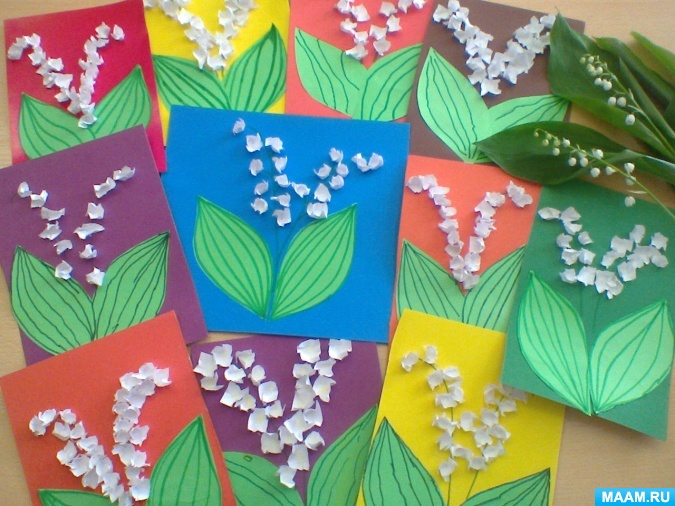 НОД по конструированию из бумаги в подготовительной группе «Первые подснежники»
Тема: «Первые подснежники».
Цели:
Закрепить знания детей о признаках весны;
Совершенствовать навык работы с бумагой (продолжать учить детей складывать бумагу квадратной и треугольной формы в разных направлениях) ;
Задачи:
Освоить геометрические понятия: треугольник, квадрат, угол, горизонтальная и вертикальная линии (при складывании бумаги) ;
Развивать внимание, память и пространственное воображение;
Обогащение словарного запаса;
Продолжать развивать мелкую моторику рук посредством выполнения простейших операций (складывание, сгибание) ;
Умение ориентироваться на плоскости и в пространстве;
Упражнять в координации движений;
Воспитывать любовь к природе;
Предварительная работа:
беседа с детьми о весне, о признаках весны, о первоцветах, чтение и заучивание стихотворений по теме;
рисуем плакат с изображением весны, но без первоцветов.
Оборудование:
белая бумага ручного труда квадратной формы,
зеленая бумага ручного труда треугольной формы,
клей-карандаш.
Ход занятия:
1.Воспитатель: Всю эту неделю мы беседовали о весне. Вы знаете признак и весны, можете и умеете их находить в природе, в загадках на картинах.
А сейчас попробуйте найти признак и весны в стихотворениях. Но для этого нужно внимательно слушать. Первое стихотворение для нас прочитает Артём:
«Весна»
Отшумела злая вьюга.
Стала ночь короче дня.
Тёплый ветер дует с юга,
Капли падают, звенья.
Солнце землю нагревая,
Гонит с нашей горки лёд.
Тает баба снеговая
И ручьями слёзы льёт.
Какие признаки вы услышали? (Ответы детей)
Теперь послушаем Диану:
«Подснежник»
Вот и солнышко проснулось,
Весне навстречу улыбнулось,
Засуетились воробьи,
Скоро выйдут муравьи,
У берёз раскрылись почки-
Видны зелёные листочки,
Солнце лучиком играет,
И подснежник расцветает.
А здесь, о каких признаках говорится? (Ответы детей)
2. Сейчас посмотрим на нашу картину. Мы поговорили о признаках весны. А чего не хватает на этой картине? (цветов, листиков) А каких цветов? (подснежников)
Давайте при помощи бумаги в технике оригами дополним нашу картину. Ребята, а что такое оригами? (Ответы детей)
Оригами - это зародившееся в Китае древнее искусство складывания фигурок из бумаги.
Перед тем как начнем работу, мы разомнем пальчики.
Пальчиковая гимнастика с музыкальным сопровождением «Весенняя капель»:
Кап-кап-кап, весна настала (Соединять большой палец правой руки поочередно со всеми пальцами, начиная с мизинца) Кап-кап-кап, сосульки тают (Соединять большой палец левой руки поочередно со всеми пальцами, начиная с мизинца) Побежали ручейки (Движения влево - вправо кистями рук.
Прилетели к нам грачи (Большие пальцы переплести, сгибать и разгибать пальцы) .
Ребята теперь обратите внимание на тарелочки. Какие фигуры из бумаги вы увидели? (треугольник, квадрат) А чем эти геометрические фигуры отличаются? (формой, углами, сторонами) .
Берём квадрат. Какого он цвета? (белого). Как вы думаете, что из него мы будем складывать? (цветок, бутон). Посмотрите, вот такой бутон подснежника у нас должен получиться (воспитатель показывает готовый бутон). А как из квадрата получить треугольник? (сложить по диагонали). Правильно. Теперь расположите так, чтобы большой треугольник смотрел на вас. Затем складываем по линии. Переворачиваем. Складываем пополам, делаем зажим. Открываем заготовку. И начинаем загибать лепестки подснежника, придерживая пальчиком посередине. Бутон подснежника готов. Можно пройти и наклеить на картину (проходят и наклеивают) .
Теперь берём треугольник. Какого он цвета? (зелёного) А что из него мы будем делать? (листочки) Вот такой листик у нас должен получиться (воспитатель показывает готовый лист). Берём треугольник. Расположите его так, чтобы длинная сторона была перед вами. И начинаем загибать неширокими полосами. Сделали первый загиб, переверните заготовку и т. д. получилась гармошка или веер. Теперь складываем по длинной стороне пополам, придерживаем кончики и находим середину. Открываем заготовку, наносим клей и склеиваем. Листик готов, можно пройти и приклеить (проходят и наклеивают) .
3. Ребята, посмотрите, а ведь мы оказались не весенней полянке. Давайте полюбуемся весной и с ней немного поиграем.
Физминутка.
Солнце, солнце, высоко (На цыпочках руки тянем вверх)
Нам от солнышка тепло. (Легкие поглаживания руками по лицу)
Тает снег от лучей, (Приседание)
Звонко побежал ручей. (Бег по кругу)
Вы за ручейком бегите,
Лужи все перешагните. (Ходьба по кругу)
Вот веселый воробей
В лужице купается, (Руки перекрещены за спиной, прыжки на 2 ногах по кругу)
Чистит свои перышки (Легкое поглаживание рук)
И отряхается. (Потрясти кистями)
А теперь полетели и на место тихо сели. (Дети рассаживаются по своим местам)
4. Рефлексия.
Ребята, мне очень понравилось, как мы с вами доработали нашу картину. У нас получилась весенняя полянка. А что вам понравилось, что запомнилось, какие были трудности? (Ответы детей) .
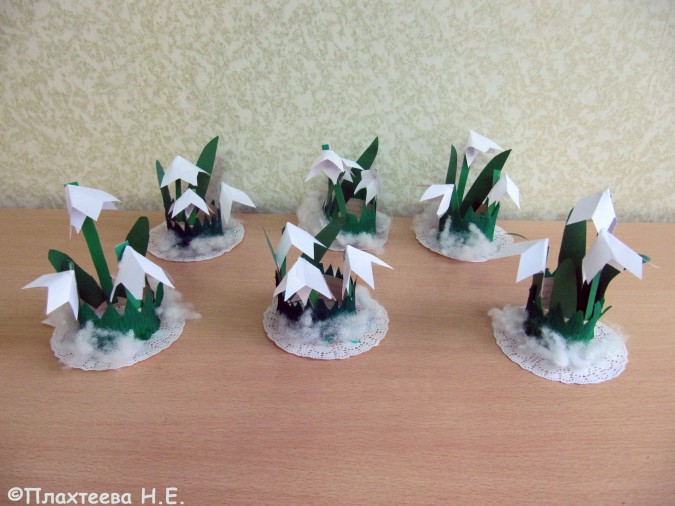 